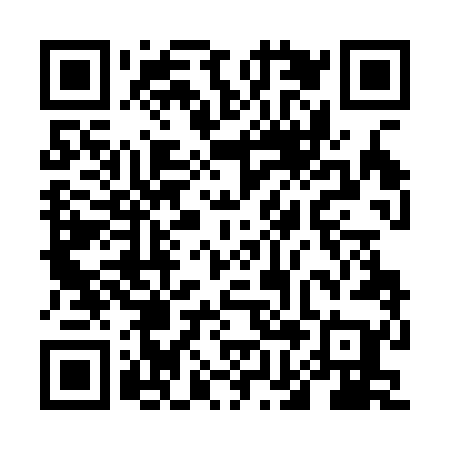 Ramadan times for Roscino, PolandMon 11 Mar 2024 - Wed 10 Apr 2024High Latitude Method: Angle Based RulePrayer Calculation Method: Muslim World LeagueAsar Calculation Method: HanafiPrayer times provided by https://www.salahtimes.comDateDayFajrSuhurSunriseDhuhrAsrIftarMaghribIsha11Mon4:224:226:2012:063:555:545:547:4512Tue4:194:196:1812:063:575:555:557:4713Wed4:164:166:1512:063:585:575:577:4914Thu4:144:146:1312:054:005:595:597:5115Fri4:114:116:1012:054:016:016:017:5416Sat4:084:086:0812:054:036:036:037:5617Sun4:054:056:0512:054:046:056:057:5818Mon4:034:036:0312:044:066:076:078:0019Tue4:004:006:0012:044:076:096:098:0220Wed3:573:575:5812:044:096:116:118:0421Thu3:543:545:5612:034:106:136:138:0722Fri3:513:515:5312:034:126:146:148:0923Sat3:483:485:5112:034:136:166:168:1124Sun3:453:455:4812:034:156:186:188:1425Mon3:423:425:4612:024:166:206:208:1626Tue3:393:395:4312:024:186:226:228:1827Wed3:363:365:4112:024:196:246:248:2128Thu3:333:335:3812:014:216:266:268:2329Fri3:303:305:3612:014:226:276:278:2530Sat3:273:275:3312:014:236:296:298:2831Sun4:244:246:311:005:257:317:319:301Mon4:214:216:281:005:267:337:339:332Tue4:184:186:261:005:277:357:359:353Wed4:144:146:231:005:297:377:379:384Thu4:114:116:2112:595:307:397:399:405Fri4:084:086:1912:595:327:417:419:436Sat4:054:056:1612:595:337:427:429:467Sun4:014:016:1412:585:347:447:449:488Mon3:583:586:1112:585:357:467:469:519Tue3:553:556:0912:585:377:487:489:5410Wed3:513:516:0712:585:387:507:509:56